* Please, send back the completed form together with the copy of your passport (photo page) by: E-mail: alexandra@silla.ac.kr [Note: please, ensure the accuracy of the information in the graph “Current Mailing Address”. Write the full mailing address (including postal code). The documents necessary for visa application (if needed) will be sent to the mailing address provided in this application form.]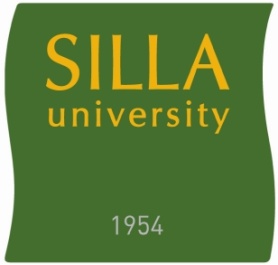 Application FormSummer Korean Language & Culture Camp Silla Wave 2016Application FormSummer Korean Language & Culture Camp Silla Wave 2016Application FormSummer Korean Language & Culture Camp Silla Wave 2016Application FormSummer Korean Language & Culture Camp Silla Wave 2016Application FormSummer Korean Language & Culture Camp Silla Wave 2016Application FormSummer Korean Language & Culture Camp Silla Wave 2016Application FormSummer Korean Language & Culture Camp Silla Wave 2016Application FormSummer Korean Language & Culture Camp Silla Wave 2016Application FormSummer Korean Language & Culture Camp Silla Wave 2016Application FormSummer Korean Language & Culture Camp Silla Wave 2016Application FormSummer Korean Language & Culture Camp Silla Wave 2016Application FormSummer Korean Language & Culture Camp Silla Wave 2016Application FormSummer Korean Language & Culture Camp Silla Wave 2016Application FormSummer Korean Language & Culture Camp Silla Wave 2016Application FormSummer Korean Language & Culture Camp Silla Wave 2016Application FormSummer Korean Language & Culture Camp Silla Wave 2016Application FormSummer Korean Language & Culture Camp Silla Wave 2016Application FormSummer Korean Language & Culture Camp Silla Wave 2016Application FormSummer Korean Language & Culture Camp Silla Wave 2016Application FormSummer Korean Language & Culture Camp Silla Wave 2016Application FormSummer Korean Language & Culture Camp Silla Wave 2016Application FormSummer Korean Language & Culture Camp Silla Wave 2016Application FormSummer Korean Language & Culture Camp Silla Wave 2016Application FormSummer Korean Language & Culture Camp Silla Wave 2016Application FormSummer Korean Language & Culture Camp Silla Wave 2016Application FormSummer Korean Language & Culture Camp Silla Wave 2016Application FormSummer Korean Language & Culture Camp Silla Wave 2016Application FormSummer Korean Language & Culture Camp Silla Wave 2016Application FormSummer Korean Language & Culture Camp Silla Wave 2016Application FormSummer Korean Language & Culture Camp Silla Wave 2016Application FormSummer Korean Language & Culture Camp Silla Wave 2016Please, fill in the following information completely and clearly in English (in Capital letters)Please, fill in the following information completely and clearly in English (in Capital letters)Please, fill in the following information completely and clearly in English (in Capital letters)Please, fill in the following information completely and clearly in English (in Capital letters)Please, fill in the following information completely and clearly in English (in Capital letters)Please, fill in the following information completely and clearly in English (in Capital letters)Please, fill in the following information completely and clearly in English (in Capital letters)Please, fill in the following information completely and clearly in English (in Capital letters)Please, fill in the following information completely and clearly in English (in Capital letters)Please, fill in the following information completely and clearly in English (in Capital letters)Please, fill in the following information completely and clearly in English (in Capital letters)Please, fill in the following information completely and clearly in English (in Capital letters)Please, fill in the following information completely and clearly in English (in Capital letters)Please, fill in the following information completely and clearly in English (in Capital letters)Please, fill in the following information completely and clearly in English (in Capital letters)Please, fill in the following information completely and clearly in English (in Capital letters)Please, fill in the following information completely and clearly in English (in Capital letters)Please, fill in the following information completely and clearly in English (in Capital letters)Please, fill in the following information completely and clearly in English (in Capital letters)Please, fill in the following information completely and clearly in English (in Capital letters)Please, fill in the following information completely and clearly in English (in Capital letters)Please, fill in the following information completely and clearly in English (in Capital letters)Please, fill in the following information completely and clearly in English (in Capital letters)Please, fill in the following information completely and clearly in English (in Capital letters)Please, fill in the following information completely and clearly in English (in Capital letters)Please, fill in the following information completely and clearly in English (in Capital letters)Please, fill in the following information completely and clearly in English (in Capital letters)Please, fill in the following information completely and clearly in English (in Capital letters)Please, fill in the following information completely and clearly in English (in Capital letters)Please, fill in the following information completely and clearly in English (in Capital letters)Please, fill in the following information completely and clearly in English (in Capital letters)Please, fill in the following information completely and clearly in English (in Capital letters)Please, fill in the following information completely and clearly in English (in Capital letters)Please, fill in the following information completely and clearly in English (in Capital letters)Please, fill in the following information completely and clearly in English (in Capital letters)Personal DetailsPersonal DetailsPersonal DetailsPersonal DetailsPersonal DetailsPersonal DetailsPersonal DetailsPersonal DetailsPersonal DetailsPersonal DetailsPersonal DetailsPersonal DetailsPersonal DetailsPersonal DetailsPersonal DetailsPersonal DetailsPersonal DetailsPersonal DetailsPersonal DetailsPersonal DetailsPersonal DetailsPersonal DetailsPersonal DetailsPersonal DetailsPersonal DetailsPersonal DetailsPersonal DetailsPersonal DetailsPersonal DetailsPersonal DetailsPersonal DetailsPersonal DetailsPersonal DetailsPersonal DetailsPersonal DetailsAttach full face photograph (passport type) taken within the last 6 monthAttach full face photograph (passport type) taken within the last 6 monthAttach full face photograph (passport type) taken within the last 6 monthAttach full face photograph (passport type) taken within the last 6 monthAttach full face photograph (passport type) taken within the last 6 monthApplicant Name(* as in your passport)Applicant Name(* as in your passport)Applicant Name(* as in your passport)Applicant Name(* as in your passport)Applicant Name(* as in your passport)Applicant Name(* as in your passport)Applicant Name(* as in your passport)(Family Name) (Family Name) (Family Name) (Family Name) (Family Name) (Family Name) (Family Name) (Family Name) (Family Name) (Family Name) (Family Name) (Family Name) (Family Name) (Family Name) (Family Name) (Family Name) (Family Name) (Family Name) (Family Name) (Family Name) (Family Name) (Family Name) (Family Name) Attach full face photograph (passport type) taken within the last 6 monthAttach full face photograph (passport type) taken within the last 6 monthAttach full face photograph (passport type) taken within the last 6 monthAttach full face photograph (passport type) taken within the last 6 monthAttach full face photograph (passport type) taken within the last 6 monthApplicant Name(* as in your passport)Applicant Name(* as in your passport)Applicant Name(* as in your passport)Applicant Name(* as in your passport)Applicant Name(* as in your passport)Applicant Name(* as in your passport)Applicant Name(* as in your passport)(First  Name)(First  Name)(First  Name)(First  Name)(First  Name)(First  Name)(First  Name)(First  Name)(First  Name)(First  Name)(First  Name)(First  Name)(First  Name)(First  Name)(First  Name)(First  Name)(First  Name)(First  Name)(First  Name)(First  Name)(First  Name)(First  Name)(First  Name)Attach full face photograph (passport type) taken within the last 6 monthAttach full face photograph (passport type) taken within the last 6 monthAttach full face photograph (passport type) taken within the last 6 monthAttach full face photograph (passport type) taken within the last 6 monthAttach full face photograph (passport type) taken within the last 6 monthDate of BirthDate of BirthDate of BirthDate of BirthDate of BirthDate of BirthDate of Birth(dd/mm/yy)     /  /  (dd/mm/yy)     /  /  (dd/mm/yy)     /  /  (dd/mm/yy)     /  /  (dd/mm/yy)     /  /  (dd/mm/yy)     /  /  (dd/mm/yy)     /  /  (dd/mm/yy)     /  /  AgeAgeAgeAgeAgeAgeAgeAgeAgeAgeAgeAttach full face photograph (passport type) taken within the last 6 monthAttach full face photograph (passport type) taken within the last 6 monthAttach full face photograph (passport type) taken within the last 6 monthAttach full face photograph (passport type) taken within the last 6 monthAttach full face photograph (passport type) taken within the last 6 monthPlace of BirthPlace of BirthPlace of BirthPlace of BirthPlace of BirthPlace of BirthPlace of Birth(City/Country)                  /(City/Country)                  /(City/Country)                  /(City/Country)                  /(City/Country)                  /(City/Country)                  /(City/Country)                  /(City/Country)                  /(City/Country)                  /(City/Country)                  /(City/Country)                  /(City/Country)                  /(City/Country)                  /(City/Country)                  /(City/Country)                  /(City/Country)                  /(City/Country)                  /(City/Country)                  /(City/Country)                  /(City/Country)                  /(City/Country)                  /(City/Country)                  /(City/Country)                  /Attach full face photograph (passport type) taken within the last 6 monthAttach full face photograph (passport type) taken within the last 6 monthAttach full face photograph (passport type) taken within the last 6 monthAttach full face photograph (passport type) taken within the last 6 monthAttach full face photograph (passport type) taken within the last 6 monthOccupationOccupationOccupationOccupationOccupationOccupationOccupationAttach full face photograph (passport type) taken within the last 6 monthAttach full face photograph (passport type) taken within the last 6 monthAttach full face photograph (passport type) taken within the last 6 monthAttach full face photograph (passport type) taken within the last 6 monthAttach full face photograph (passport type) taken within the last 6 monthCountry of CitizenshipCountry of CitizenshipCountry of CitizenshipCountry of CitizenshipCountry of CitizenshipCountry of CitizenshipCountry of CitizenshipGenderGenderGenderGenderGenderFemale Female Female Female Female Female Female Female Male Male Male Passport No.Passport No.Passport No.Issue DateIssue DateIssue DateIssue DateExpiration DateExpiration DateExpiration DateExpiration DateExpiration DateExpiration DateExpiration DateExpiration DateCurrent Mailing AddressCurrent Mailing AddressCurrent Mailing Address (* with postal code) (* with postal code) (* with postal code) (* with postal code) (* with postal code) (* with postal code) (* with postal code) (* with postal code) (* with postal code) (* with postal code) (* with postal code) (* with postal code) (* with postal code) (* with postal code) (* with postal code) (* with postal code) (* with postal code) (* with postal code) (* with postal code) (* with postal code) (* with postal code) (* with postal code) (* with postal code) (* with postal code) (* with postal code) (* with postal code) (* with postal code) (* with postal code) (* with postal code) (* with postal code) (* with postal code) (* with postal code)Tel. No (Mobile) Tel. No (Mobile) Tel. No (Mobile) E-mailE-mailE-mailDo you need visa to come to Korea?Do you need visa to come to Korea?Do you need visa to come to Korea?Do you need visa to come to Korea?Do you need visa to come to Korea?Do you need visa to come to Korea?Do you need visa to come to Korea?Do you need visa to come to Korea?Do you need visa to come to Korea?   Yes     Yes     Yes     Yes     Yes  No No No No Education BackgroundEducation BackgroundEducation BackgroundEducation BackgroundEducation BackgroundEducation BackgroundEducation BackgroundEducation BackgroundEducation BackgroundEducation BackgroundEducation BackgroundEducation BackgroundEducation BackgroundEducation BackgroundEducation BackgroundEducation BackgroundEducation BackgroundEducation BackgroundEducation BackgroundEducation BackgroundEducation BackgroundEducation BackgroundEducation BackgroundEducation BackgroundEducation BackgroundEducation BackgroundEducation BackgroundEducation BackgroundEducation BackgroundEducation BackgroundEducation BackgroundEducation BackgroundEducation BackgroundEducation BackgroundEducation BackgroundUndergraduateUndergraduateUndergraduateName of InstitutionName of InstitutionName of InstitutionName of InstitutionName of InstitutionName of InstitutionName of InstitutionUndergraduateUndergraduateUndergraduateEntrance (dd/mm/yy)Entrance (dd/mm/yy)Entrance (dd/mm/yy)Entrance (dd/mm/yy)Entrance (dd/mm/yy)Entrance (dd/mm/yy)Entrance (dd/mm/yy)Graduation (dd/mm/yy)Graduation (dd/mm/yy)Graduation (dd/mm/yy)Graduation (dd/mm/yy)Graduation (dd/mm/yy)Graduation (dd/mm/yy)Graduation (dd/mm/yy)UndergraduateUndergraduateUndergraduate   Address   Address   Address   Address   Address   Address   AddressUndergraduateUndergraduateUndergraduateMajorMajorMajorMajorMajorMajorMajorGraduate Graduate Graduate Name of University: Name of University: Name of University: Name of University: Name of University: Name of University: Name of University: Graduate Graduate Graduate Entrance (dd/mm/yy)Entrance (dd/mm/yy)Entrance (dd/mm/yy)Entrance (dd/mm/yy)Entrance (dd/mm/yy)Entrance (dd/mm/yy)Entrance (dd/mm/yy)Graduation (dd/mm/yy)Graduation (dd/mm/yy)Graduation (dd/mm/yy)Graduation (dd/mm/yy)Graduation (dd/mm/yy)Graduation (dd/mm/yy)Graduation (dd/mm/yy)Graduate Graduate Graduate Major:Major:Major:Major:Major:Major:Major:Language Proficiency Language Proficiency Language Proficiency Language Proficiency Language Proficiency Language Proficiency Language Proficiency Language Proficiency Language Proficiency Language Proficiency Language Proficiency Language Proficiency Language Proficiency Language Proficiency Language Proficiency Language Proficiency Language Proficiency Language Proficiency Language Proficiency Language Proficiency Language Proficiency Language Proficiency Language Proficiency Language Proficiency Language Proficiency Language Proficiency Language Proficiency Language Proficiency Language Proficiency Language Proficiency Language Proficiency Language Proficiency Language Proficiency Language Proficiency Language Proficiency What is your native language? _________________Fluency in Korean:   None   Elementary    Intermediate    Advanced  Fluency in English:   None   Elementary    Intermediate    Advanced  Other (_________): None   Elementary    Intermediate    Advanced  What is your native language? _________________Fluency in Korean:   None   Elementary    Intermediate    Advanced  Fluency in English:   None   Elementary    Intermediate    Advanced  Other (_________): None   Elementary    Intermediate    Advanced  What is your native language? _________________Fluency in Korean:   None   Elementary    Intermediate    Advanced  Fluency in English:   None   Elementary    Intermediate    Advanced  Other (_________): None   Elementary    Intermediate    Advanced  What is your native language? _________________Fluency in Korean:   None   Elementary    Intermediate    Advanced  Fluency in English:   None   Elementary    Intermediate    Advanced  Other (_________): None   Elementary    Intermediate    Advanced  What is your native language? _________________Fluency in Korean:   None   Elementary    Intermediate    Advanced  Fluency in English:   None   Elementary    Intermediate    Advanced  Other (_________): None   Elementary    Intermediate    Advanced  What is your native language? _________________Fluency in Korean:   None   Elementary    Intermediate    Advanced  Fluency in English:   None   Elementary    Intermediate    Advanced  Other (_________): None   Elementary    Intermediate    Advanced  What is your native language? _________________Fluency in Korean:   None   Elementary    Intermediate    Advanced  Fluency in English:   None   Elementary    Intermediate    Advanced  Other (_________): None   Elementary    Intermediate    Advanced  What is your native language? _________________Fluency in Korean:   None   Elementary    Intermediate    Advanced  Fluency in English:   None   Elementary    Intermediate    Advanced  Other (_________): None   Elementary    Intermediate    Advanced  What is your native language? _________________Fluency in Korean:   None   Elementary    Intermediate    Advanced  Fluency in English:   None   Elementary    Intermediate    Advanced  Other (_________): None   Elementary    Intermediate    Advanced  What is your native language? _________________Fluency in Korean:   None   Elementary    Intermediate    Advanced  Fluency in English:   None   Elementary    Intermediate    Advanced  Other (_________): None   Elementary    Intermediate    Advanced  What is your native language? _________________Fluency in Korean:   None   Elementary    Intermediate    Advanced  Fluency in English:   None   Elementary    Intermediate    Advanced  Other (_________): None   Elementary    Intermediate    Advanced  What is your native language? _________________Fluency in Korean:   None   Elementary    Intermediate    Advanced  Fluency in English:   None   Elementary    Intermediate    Advanced  Other (_________): None   Elementary    Intermediate    Advanced  What is your native language? _________________Fluency in Korean:   None   Elementary    Intermediate    Advanced  Fluency in English:   None   Elementary    Intermediate    Advanced  Other (_________): None   Elementary    Intermediate    Advanced  What is your native language? _________________Fluency in Korean:   None   Elementary    Intermediate    Advanced  Fluency in English:   None   Elementary    Intermediate    Advanced  Other (_________): None   Elementary    Intermediate    Advanced  What is your native language? _________________Fluency in Korean:   None   Elementary    Intermediate    Advanced  Fluency in English:   None   Elementary    Intermediate    Advanced  Other (_________): None   Elementary    Intermediate    Advanced  What is your native language? _________________Fluency in Korean:   None   Elementary    Intermediate    Advanced  Fluency in English:   None   Elementary    Intermediate    Advanced  Other (_________): None   Elementary    Intermediate    Advanced  What is your native language? _________________Fluency in Korean:   None   Elementary    Intermediate    Advanced  Fluency in English:   None   Elementary    Intermediate    Advanced  Other (_________): None   Elementary    Intermediate    Advanced  What is your native language? _________________Fluency in Korean:   None   Elementary    Intermediate    Advanced  Fluency in English:   None   Elementary    Intermediate    Advanced  Other (_________): None   Elementary    Intermediate    Advanced  What is your native language? _________________Fluency in Korean:   None   Elementary    Intermediate    Advanced  Fluency in English:   None   Elementary    Intermediate    Advanced  Other (_________): None   Elementary    Intermediate    Advanced  What is your native language? _________________Fluency in Korean:   None   Elementary    Intermediate    Advanced  Fluency in English:   None   Elementary    Intermediate    Advanced  Other (_________): None   Elementary    Intermediate    Advanced  What is your native language? _________________Fluency in Korean:   None   Elementary    Intermediate    Advanced  Fluency in English:   None   Elementary    Intermediate    Advanced  Other (_________): None   Elementary    Intermediate    Advanced  What is your native language? _________________Fluency in Korean:   None   Elementary    Intermediate    Advanced  Fluency in English:   None   Elementary    Intermediate    Advanced  Other (_________): None   Elementary    Intermediate    Advanced  What is your native language? _________________Fluency in Korean:   None   Elementary    Intermediate    Advanced  Fluency in English:   None   Elementary    Intermediate    Advanced  Other (_________): None   Elementary    Intermediate    Advanced  What is your native language? _________________Fluency in Korean:   None   Elementary    Intermediate    Advanced  Fluency in English:   None   Elementary    Intermediate    Advanced  Other (_________): None   Elementary    Intermediate    Advanced  What is your native language? _________________Fluency in Korean:   None   Elementary    Intermediate    Advanced  Fluency in English:   None   Elementary    Intermediate    Advanced  Other (_________): None   Elementary    Intermediate    Advanced  What is your native language? _________________Fluency in Korean:   None   Elementary    Intermediate    Advanced  Fluency in English:   None   Elementary    Intermediate    Advanced  Other (_________): None   Elementary    Intermediate    Advanced  What is your native language? _________________Fluency in Korean:   None   Elementary    Intermediate    Advanced  Fluency in English:   None   Elementary    Intermediate    Advanced  Other (_________): None   Elementary    Intermediate    Advanced  What is your native language? _________________Fluency in Korean:   None   Elementary    Intermediate    Advanced  Fluency in English:   None   Elementary    Intermediate    Advanced  Other (_________): None   Elementary    Intermediate    Advanced  What is your native language? _________________Fluency in Korean:   None   Elementary    Intermediate    Advanced  Fluency in English:   None   Elementary    Intermediate    Advanced  Other (_________): None   Elementary    Intermediate    Advanced  What is your native language? _________________Fluency in Korean:   None   Elementary    Intermediate    Advanced  Fluency in English:   None   Elementary    Intermediate    Advanced  Other (_________): None   Elementary    Intermediate    Advanced  What is your native language? _________________Fluency in Korean:   None   Elementary    Intermediate    Advanced  Fluency in English:   None   Elementary    Intermediate    Advanced  Other (_________): None   Elementary    Intermediate    Advanced  What is your native language? _________________Fluency in Korean:   None   Elementary    Intermediate    Advanced  Fluency in English:   None   Elementary    Intermediate    Advanced  Other (_________): None   Elementary    Intermediate    Advanced  What is your native language? _________________Fluency in Korean:   None   Elementary    Intermediate    Advanced  Fluency in English:   None   Elementary    Intermediate    Advanced  Other (_________): None   Elementary    Intermediate    Advanced  What is your native language? _________________Fluency in Korean:   None   Elementary    Intermediate    Advanced  Fluency in English:   None   Elementary    Intermediate    Advanced  Other (_________): None   Elementary    Intermediate    Advanced  What is your native language? _________________Fluency in Korean:   None   Elementary    Intermediate    Advanced  Fluency in English:   None   Elementary    Intermediate    Advanced  Other (_________): None   Elementary    Intermediate    Advanced  Emergency Contact Emergency Contact Emergency Contact Emergency Contact Emergency Contact Emergency Contact Emergency Contact Emergency Contact Emergency Contact Emergency Contact Emergency Contact Emergency Contact Emergency Contact Emergency Contact Emergency Contact Emergency Contact Emergency Contact Emergency Contact Emergency Contact Emergency Contact Emergency Contact Emergency Contact Emergency Contact Emergency Contact Emergency Contact Emergency Contact Emergency Contact Emergency Contact Emergency Contact Emergency Contact Emergency Contact Emergency Contact Emergency Contact Emergency Contact Emergency Contact No. Full NameFull NameFull NameFull NameFull NameFull NameRelationshipRelationshipRelationshipRelationshipJobJobJobJobJobTel. No.Tel. No.Tel. No.Tel. No.Tel. No.Tel. No.Tel. No.E-mailE-mailE-mailE-mailE-mailE-mailE-mailE-mailE-mailE-mailE-mailE-mail1.2. 3.Indicate a person (including yourself) or organization that will be responsible for payment of your Participation Fee Indicate a person (including yourself) or organization that will be responsible for payment of your Participation Fee Indicate a person (including yourself) or organization that will be responsible for payment of your Participation Fee Indicate a person (including yourself) or organization that will be responsible for payment of your Participation Fee Indicate a person (including yourself) or organization that will be responsible for payment of your Participation Fee Indicate a person (including yourself) or organization that will be responsible for payment of your Participation Fee Indicate a person (including yourself) or organization that will be responsible for payment of your Participation Fee Indicate a person (including yourself) or organization that will be responsible for payment of your Participation Fee Indicate a person (including yourself) or organization that will be responsible for payment of your Participation Fee Indicate a person (including yourself) or organization that will be responsible for payment of your Participation Fee Indicate a person (including yourself) or organization that will be responsible for payment of your Participation Fee Indicate a person (including yourself) or organization that will be responsible for payment of your Participation Fee Indicate a person (including yourself) or organization that will be responsible for payment of your Participation Fee Indicate a person (including yourself) or organization that will be responsible for payment of your Participation Fee Indicate a person (including yourself) or organization that will be responsible for payment of your Participation Fee Indicate a person (including yourself) or organization that will be responsible for payment of your Participation Fee Indicate a person (including yourself) or organization that will be responsible for payment of your Participation Fee Indicate a person (including yourself) or organization that will be responsible for payment of your Participation Fee Indicate a person (including yourself) or organization that will be responsible for payment of your Participation Fee Indicate a person (including yourself) or organization that will be responsible for payment of your Participation Fee Indicate a person (including yourself) or organization that will be responsible for payment of your Participation Fee Indicate a person (including yourself) or organization that will be responsible for payment of your Participation Fee Indicate a person (including yourself) or organization that will be responsible for payment of your Participation Fee Indicate a person (including yourself) or organization that will be responsible for payment of your Participation Fee Indicate a person (including yourself) or organization that will be responsible for payment of your Participation Fee Indicate a person (including yourself) or organization that will be responsible for payment of your Participation Fee Indicate a person (including yourself) or organization that will be responsible for payment of your Participation Fee Indicate a person (including yourself) or organization that will be responsible for payment of your Participation Fee Indicate a person (including yourself) or organization that will be responsible for payment of your Participation Fee Indicate a person (including yourself) or organization that will be responsible for payment of your Participation Fee Indicate a person (including yourself) or organization that will be responsible for payment of your Participation Fee Indicate a person (including yourself) or organization that will be responsible for payment of your Participation Fee Indicate a person (including yourself) or organization that will be responsible for payment of your Participation Fee Indicate a person (including yourself) or organization that will be responsible for payment of your Participation Fee Indicate a person (including yourself) or organization that will be responsible for payment of your Participation Fee Indicate a person (including yourself) or organization that will be responsible for payment of your Participation Fee Family Name Family Name Given NameGiven NameGiven NameGiven NameGiven NameGiven NameOccupationOccupationOccupationOccupationOccupationOccupationOccupationE-mail E-mail RelationshipRelationshipRelationshipRelationshipRelationshipRelationshipRelationshipAddressAddressTel No. (office)Tel No. (office)Tel. No. (Mobile)Tel. No. (Mobile)Tel. No. (Mobile)Tel. No. (Mobile)Tel. No. (Mobile)Tel. No. (Mobile)Health and Medical InformationHealth and Medical InformationHealth and Medical InformationHealth and Medical InformationHealth and Medical InformationHealth and Medical InformationHealth and Medical InformationHealth and Medical InformationHealth and Medical InformationHealth and Medical InformationHealth and Medical InformationHealth and Medical InformationHealth and Medical InformationHealth and Medical InformationHealth and Medical InformationHealth and Medical InformationHealth and Medical InformationHealth and Medical InformationHealth and Medical InformationHealth and Medical InformationHealth and Medical InformationHealth and Medical InformationHealth and Medical InformationHealth and Medical InformationHealth and Medical InformationHealth and Medical InformationHealth and Medical InformationHealth and Medical InformationHealth and Medical InformationHealth and Medical InformationHealth and Medical InformationHealth and Medical InformationHealth and Medical InformationHealth and Medical InformationHealth and Medical InformationHealth and Medical InformationDo you have any type of disability or medical requirementsDo you have any type of disability or medical requirementsDo you have any type of disability or medical requirementsDo you have any type of disability or medical requirementsDo you have any type of disability or medical requirementsDo you have any type of disability or medical requirementsDo you have any type of disability or medical requirementsDo you have any type of disability or medical requirementsDo you have any type of disability or medical requirementsYes  No If Yes, please specify:Yes  No If Yes, please specify:Yes  No If Yes, please specify:Yes  No If Yes, please specify:Yes  No If Yes, please specify:Yes  No If Yes, please specify:Yes  No If Yes, please specify:Yes  No If Yes, please specify:Yes  No If Yes, please specify:Yes  No If Yes, please specify:Yes  No If Yes, please specify:Yes  No If Yes, please specify:Yes  No If Yes, please specify:Yes  No If Yes, please specify:Yes  No If Yes, please specify:Yes  No If Yes, please specify:Yes  No If Yes, please specify:Yes  No If Yes, please specify:Yes  No If Yes, please specify:Yes  No If Yes, please specify:Yes  No If Yes, please specify:Yes  No If Yes, please specify:Yes  No If Yes, please specify:Yes  No If Yes, please specify:Yes  No If Yes, please specify:Yes  No If Yes, please specify:Yes  No If Yes, please specify:Do you have any allergies or any food restrictions?Do you have any allergies or any food restrictions?Do you have any allergies or any food restrictions?Do you have any allergies or any food restrictions?Do you have any allergies or any food restrictions?Do you have any allergies or any food restrictions?Do you have any allergies or any food restrictions?Do you have any allergies or any food restrictions?Do you have any allergies or any food restrictions?Yes  No If Yes, please specify:Yes  No If Yes, please specify:Yes  No If Yes, please specify:Yes  No If Yes, please specify:Yes  No If Yes, please specify:Yes  No If Yes, please specify:Yes  No If Yes, please specify:Yes  No If Yes, please specify:Yes  No If Yes, please specify:Yes  No If Yes, please specify:Yes  No If Yes, please specify:Yes  No If Yes, please specify:Yes  No If Yes, please specify:Yes  No If Yes, please specify:Yes  No If Yes, please specify:Yes  No If Yes, please specify:Yes  No If Yes, please specify:Yes  No If Yes, please specify:Yes  No If Yes, please specify:Yes  No If Yes, please specify:Yes  No If Yes, please specify:Yes  No If Yes, please specify:Yes  No If Yes, please specify:Yes  No If Yes, please specify:Yes  No If Yes, please specify:Yes  No If Yes, please specify:Yes  No If Yes, please specify:I hereby apply for participation in the Summer Korean Language & Culture Program “Silla Wave 2016”, and pledge to comply with regulations of Silla University while I participate in the program. I certify that all above information in this Application is true and correct.Date: (mm/dd/yy)___________________Applicant (Name):                                           Signature:I hereby apply for participation in the Summer Korean Language & Culture Program “Silla Wave 2016”, and pledge to comply with regulations of Silla University while I participate in the program. I certify that all above information in this Application is true and correct.Date: (mm/dd/yy)___________________Applicant (Name):                                           Signature:I hereby apply for participation in the Summer Korean Language & Culture Program “Silla Wave 2016”, and pledge to comply with regulations of Silla University while I participate in the program. I certify that all above information in this Application is true and correct.Date: (mm/dd/yy)___________________Applicant (Name):                                           Signature:I hereby apply for participation in the Summer Korean Language & Culture Program “Silla Wave 2016”, and pledge to comply with regulations of Silla University while I participate in the program. I certify that all above information in this Application is true and correct.Date: (mm/dd/yy)___________________Applicant (Name):                                           Signature:I hereby apply for participation in the Summer Korean Language & Culture Program “Silla Wave 2016”, and pledge to comply with regulations of Silla University while I participate in the program. I certify that all above information in this Application is true and correct.Date: (mm/dd/yy)___________________Applicant (Name):                                           Signature:I hereby apply for participation in the Summer Korean Language & Culture Program “Silla Wave 2016”, and pledge to comply with regulations of Silla University while I participate in the program. I certify that all above information in this Application is true and correct.Date: (mm/dd/yy)___________________Applicant (Name):                                           Signature:I hereby apply for participation in the Summer Korean Language & Culture Program “Silla Wave 2016”, and pledge to comply with regulations of Silla University while I participate in the program. I certify that all above information in this Application is true and correct.Date: (mm/dd/yy)___________________Applicant (Name):                                           Signature:I hereby apply for participation in the Summer Korean Language & Culture Program “Silla Wave 2016”, and pledge to comply with regulations of Silla University while I participate in the program. I certify that all above information in this Application is true and correct.Date: (mm/dd/yy)___________________Applicant (Name):                                           Signature:I hereby apply for participation in the Summer Korean Language & Culture Program “Silla Wave 2016”, and pledge to comply with regulations of Silla University while I participate in the program. I certify that all above information in this Application is true and correct.Date: (mm/dd/yy)___________________Applicant (Name):                                           Signature:I hereby apply for participation in the Summer Korean Language & Culture Program “Silla Wave 2016”, and pledge to comply with regulations of Silla University while I participate in the program. I certify that all above information in this Application is true and correct.Date: (mm/dd/yy)___________________Applicant (Name):                                           Signature:I hereby apply for participation in the Summer Korean Language & Culture Program “Silla Wave 2016”, and pledge to comply with regulations of Silla University while I participate in the program. I certify that all above information in this Application is true and correct.Date: (mm/dd/yy)___________________Applicant (Name):                                           Signature:I hereby apply for participation in the Summer Korean Language & Culture Program “Silla Wave 2016”, and pledge to comply with regulations of Silla University while I participate in the program. I certify that all above information in this Application is true and correct.Date: (mm/dd/yy)___________________Applicant (Name):                                           Signature:I hereby apply for participation in the Summer Korean Language & Culture Program “Silla Wave 2016”, and pledge to comply with regulations of Silla University while I participate in the program. I certify that all above information in this Application is true and correct.Date: (mm/dd/yy)___________________Applicant (Name):                                           Signature:I hereby apply for participation in the Summer Korean Language & Culture Program “Silla Wave 2016”, and pledge to comply with regulations of Silla University while I participate in the program. I certify that all above information in this Application is true and correct.Date: (mm/dd/yy)___________________Applicant (Name):                                           Signature:I hereby apply for participation in the Summer Korean Language & Culture Program “Silla Wave 2016”, and pledge to comply with regulations of Silla University while I participate in the program. I certify that all above information in this Application is true and correct.Date: (mm/dd/yy)___________________Applicant (Name):                                           Signature:I hereby apply for participation in the Summer Korean Language & Culture Program “Silla Wave 2016”, and pledge to comply with regulations of Silla University while I participate in the program. I certify that all above information in this Application is true and correct.Date: (mm/dd/yy)___________________Applicant (Name):                                           Signature:I hereby apply for participation in the Summer Korean Language & Culture Program “Silla Wave 2016”, and pledge to comply with regulations of Silla University while I participate in the program. I certify that all above information in this Application is true and correct.Date: (mm/dd/yy)___________________Applicant (Name):                                           Signature:I hereby apply for participation in the Summer Korean Language & Culture Program “Silla Wave 2016”, and pledge to comply with regulations of Silla University while I participate in the program. I certify that all above information in this Application is true and correct.Date: (mm/dd/yy)___________________Applicant (Name):                                           Signature:I hereby apply for participation in the Summer Korean Language & Culture Program “Silla Wave 2016”, and pledge to comply with regulations of Silla University while I participate in the program. I certify that all above information in this Application is true and correct.Date: (mm/dd/yy)___________________Applicant (Name):                                           Signature:I hereby apply for participation in the Summer Korean Language & Culture Program “Silla Wave 2016”, and pledge to comply with regulations of Silla University while I participate in the program. I certify that all above information in this Application is true and correct.Date: (mm/dd/yy)___________________Applicant (Name):                                           Signature:I hereby apply for participation in the Summer Korean Language & Culture Program “Silla Wave 2016”, and pledge to comply with regulations of Silla University while I participate in the program. I certify that all above information in this Application is true and correct.Date: (mm/dd/yy)___________________Applicant (Name):                                           Signature:I hereby apply for participation in the Summer Korean Language & Culture Program “Silla Wave 2016”, and pledge to comply with regulations of Silla University while I participate in the program. I certify that all above information in this Application is true and correct.Date: (mm/dd/yy)___________________Applicant (Name):                                           Signature:I hereby apply for participation in the Summer Korean Language & Culture Program “Silla Wave 2016”, and pledge to comply with regulations of Silla University while I participate in the program. I certify that all above information in this Application is true and correct.Date: (mm/dd/yy)___________________Applicant (Name):                                           Signature:I hereby apply for participation in the Summer Korean Language & Culture Program “Silla Wave 2016”, and pledge to comply with regulations of Silla University while I participate in the program. I certify that all above information in this Application is true and correct.Date: (mm/dd/yy)___________________Applicant (Name):                                           Signature:I hereby apply for participation in the Summer Korean Language & Culture Program “Silla Wave 2016”, and pledge to comply with regulations of Silla University while I participate in the program. I certify that all above information in this Application is true and correct.Date: (mm/dd/yy)___________________Applicant (Name):                                           Signature:I hereby apply for participation in the Summer Korean Language & Culture Program “Silla Wave 2016”, and pledge to comply with regulations of Silla University while I participate in the program. I certify that all above information in this Application is true and correct.Date: (mm/dd/yy)___________________Applicant (Name):                                           Signature:I hereby apply for participation in the Summer Korean Language & Culture Program “Silla Wave 2016”, and pledge to comply with regulations of Silla University while I participate in the program. I certify that all above information in this Application is true and correct.Date: (mm/dd/yy)___________________Applicant (Name):                                           Signature:I hereby apply for participation in the Summer Korean Language & Culture Program “Silla Wave 2016”, and pledge to comply with regulations of Silla University while I participate in the program. I certify that all above information in this Application is true and correct.Date: (mm/dd/yy)___________________Applicant (Name):                                           Signature:I hereby apply for participation in the Summer Korean Language & Culture Program “Silla Wave 2016”, and pledge to comply with regulations of Silla University while I participate in the program. I certify that all above information in this Application is true and correct.Date: (mm/dd/yy)___________________Applicant (Name):                                           Signature:I hereby apply for participation in the Summer Korean Language & Culture Program “Silla Wave 2016”, and pledge to comply with regulations of Silla University while I participate in the program. I certify that all above information in this Application is true and correct.Date: (mm/dd/yy)___________________Applicant (Name):                                           Signature:I hereby apply for participation in the Summer Korean Language & Culture Program “Silla Wave 2016”, and pledge to comply with regulations of Silla University while I participate in the program. I certify that all above information in this Application is true and correct.Date: (mm/dd/yy)___________________Applicant (Name):                                           Signature:I hereby apply for participation in the Summer Korean Language & Culture Program “Silla Wave 2016”, and pledge to comply with regulations of Silla University while I participate in the program. I certify that all above information in this Application is true and correct.Date: (mm/dd/yy)___________________Applicant (Name):                                           Signature:I hereby apply for participation in the Summer Korean Language & Culture Program “Silla Wave 2016”, and pledge to comply with regulations of Silla University while I participate in the program. I certify that all above information in this Application is true and correct.Date: (mm/dd/yy)___________________Applicant (Name):                                           Signature:I hereby apply for participation in the Summer Korean Language & Culture Program “Silla Wave 2016”, and pledge to comply with regulations of Silla University while I participate in the program. I certify that all above information in this Application is true and correct.Date: (mm/dd/yy)___________________Applicant (Name):                                           Signature:I hereby apply for participation in the Summer Korean Language & Culture Program “Silla Wave 2016”, and pledge to comply with regulations of Silla University while I participate in the program. I certify that all above information in this Application is true and correct.Date: (mm/dd/yy)___________________Applicant (Name):                                           Signature: